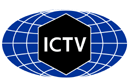 Part 1: TITLE, AUTHORS, APPROVALS, etcAuthor(s) and email address(es)Author(s) institutional address(es) (optional)Corresponding authorList the ICTV Study Group(s) that have seen this proposalICTV Study Group comments and response of proposerICTV Study Group votes on proposalAuthority to use the name of a living personNSubmission datesICTV-EC comments and response of the proposerPart 2: NON-TAXONOMIC PROPOSALText of proposalPart 3: TAXONOMIC PROPOSALName of accompanying Excel moduleAbstractText of proposalSupporting evidence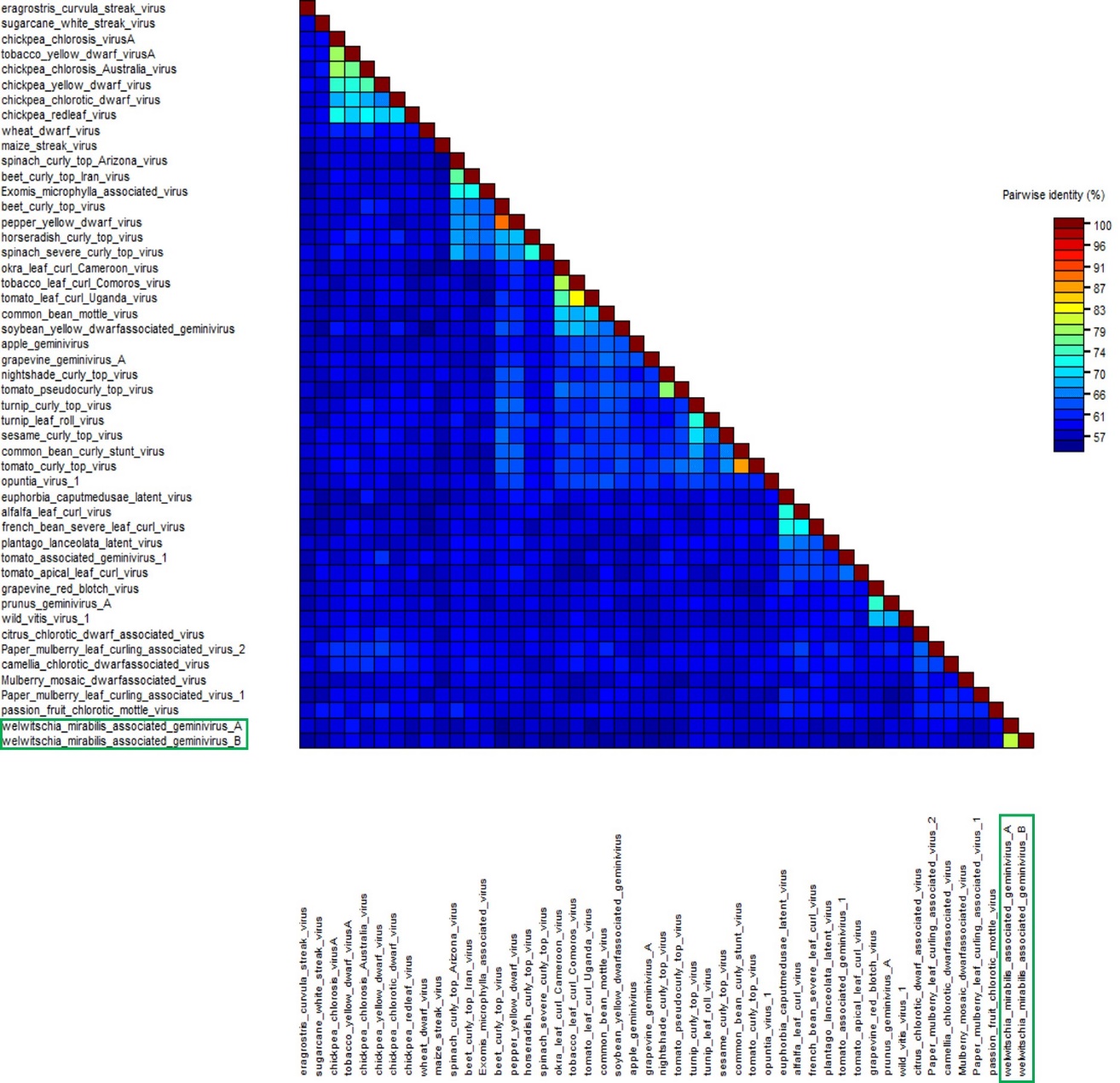 Figure 1. Pairwise identity matrix inferred using SDT v1.2 [4]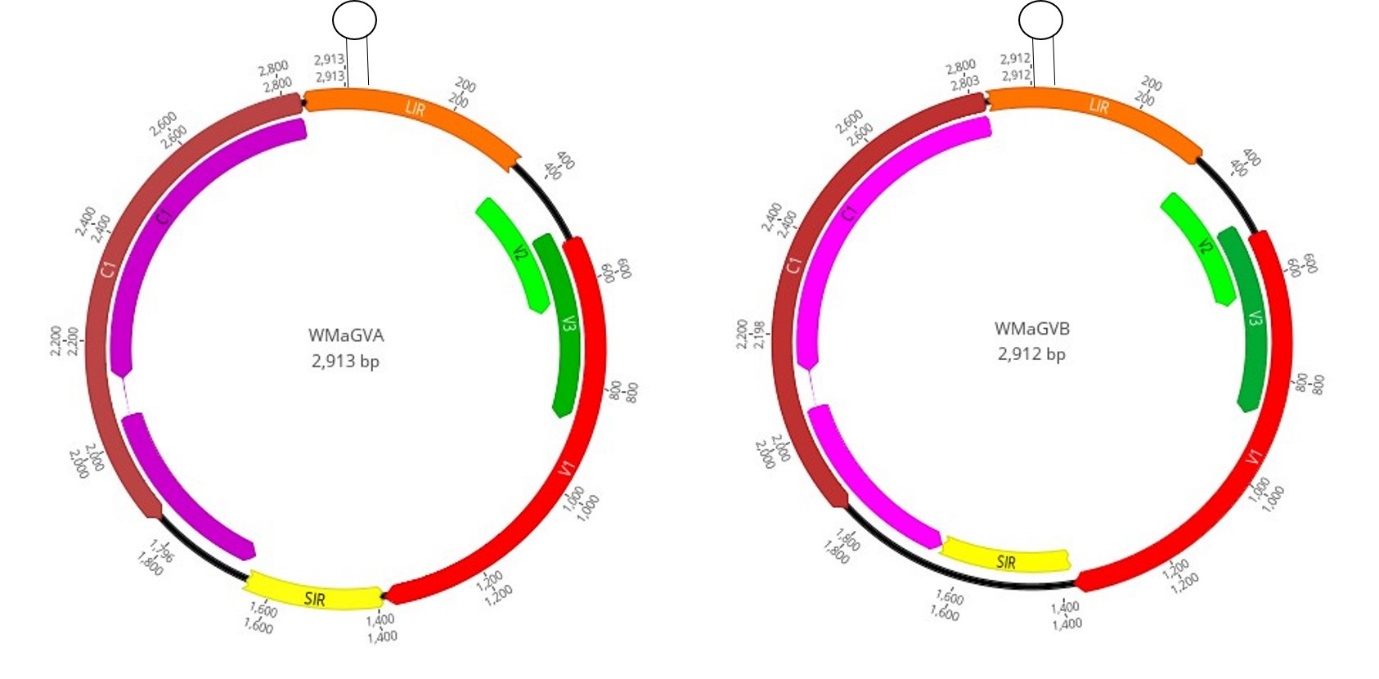 Figure 2. Genome organization of Welwitschia mirabilis associated geminivirus A (WMaGVA) and Welwitschia mirabilis associated geminivirus B (WMaGVB). The hairpin structure containing the putative viral origin of replication is indicated. 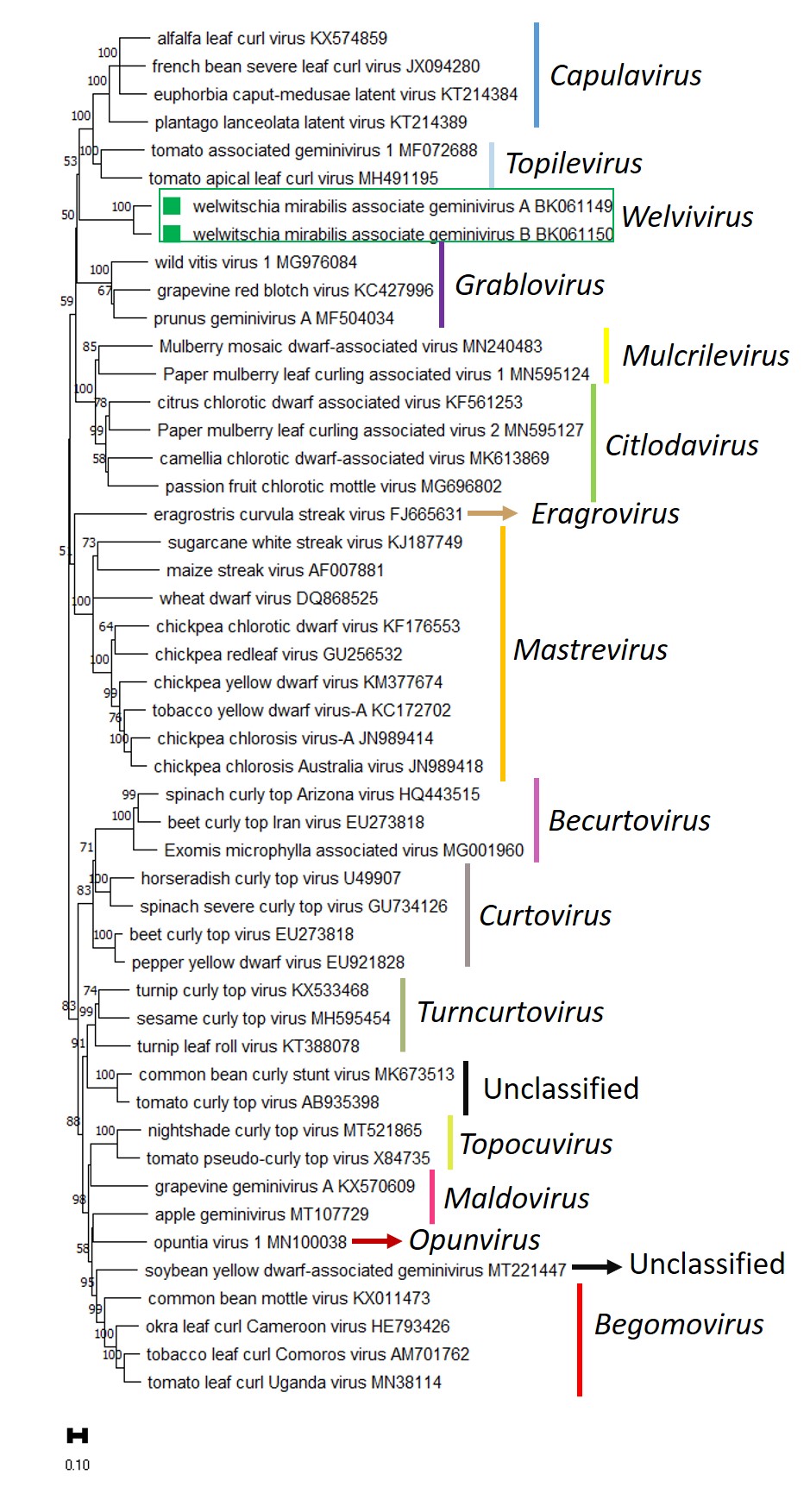 Figure 3. Unrooted neighbour-joining tree inferred from aligned full-genome nucleotide sequences of representative isolates from the various Geminiviridae genera. Numbers at the branches inform bootstrap values. The bar below each tree represents substitutions per site.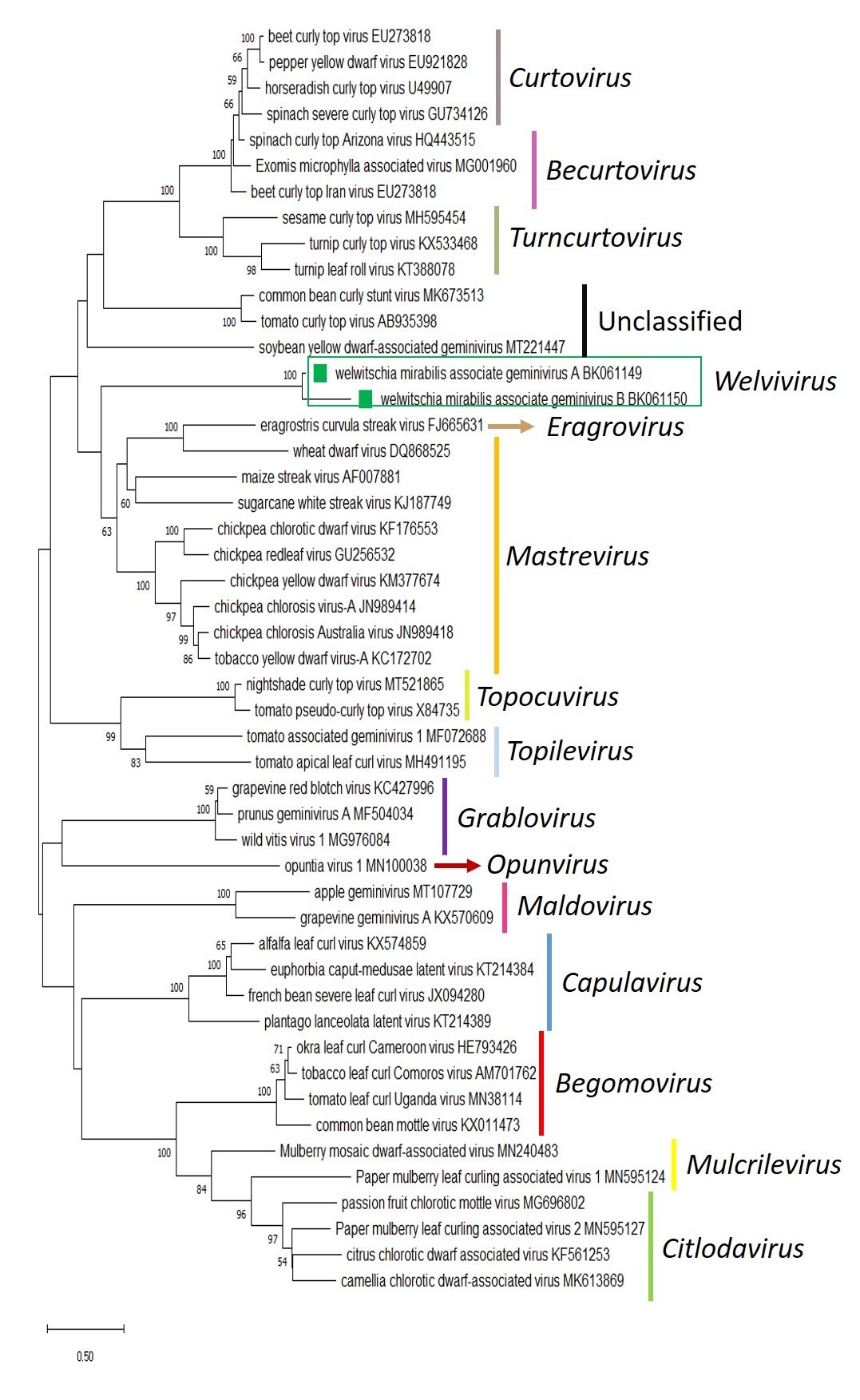 Figure 4. Unrooted Maximum- likelihood phylogenetic tree, applying the rtREV+G+F+I amino acid substitution models for CP of representative Geminiviridae genera. Numbers at the branches inform bootstrap values. The bar below each tree represents substitutions per site.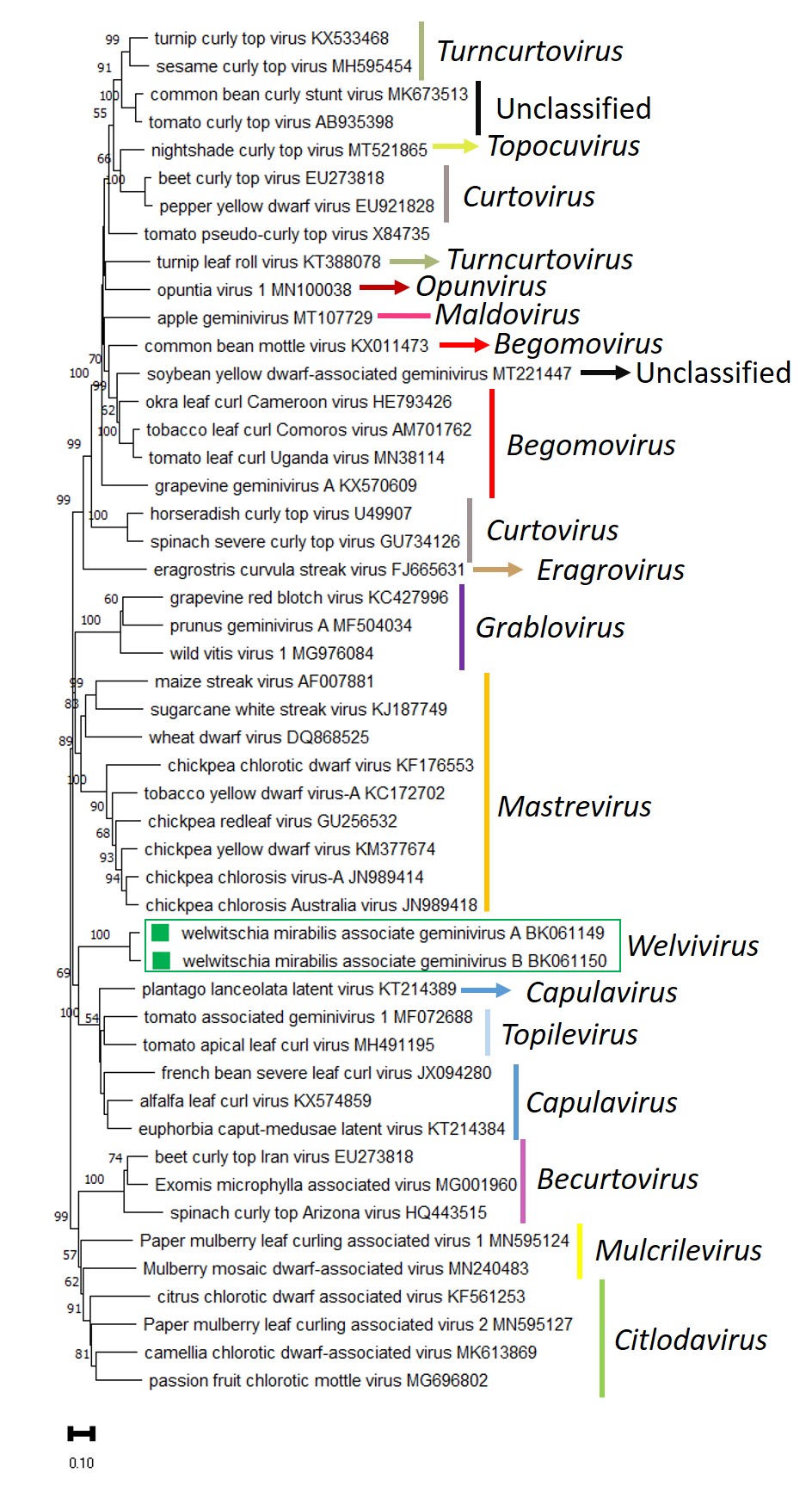 Figure 5. Unrooted Maximum- likelihood phylogenetic tree, applying the rtREV+G+I amino acid substitution models for Rep of representative Geminiviridae genera. Numbers at the branches inform bootstrap values. The bar below each tree represents substitutions per site.ReferencesKrupovic M, Varsani A, Kazlauskas D, Breitbart M, Delwart E, Rosario K, Yutin N, Wolf YI, Harrach B, Zerbini FM, Dolja VV, Kuhn JH, Koonin EV (2020) Cressdnaviricota: a virus phylum unifying 7 families of Rep-encoding viruses with single-stranded, circular DNA genomes. J Virol 94:e00582-20 Fiallo-Olive E, Lett J, Martin D, Roumagnac P, Varsani A, et al (2021) ICTV Virus Taxonomy Profile: Geminiviridae 2021. J Gen Virol 102:001696.Debat H, Bejerman N (2022). A glimpse into the DNA virome of the unique “living fossil” Welwitschia mirabilis. Gene 843:146806.Roumagnac P, Lett J, Fiallo-Olivé E, Nacas-Castillo J, Zerbini F, Martin D, Varsani A. (2022) Establishment of five new genera in the family Geminiviridae: Citlodavirus, Maldovirus, Mulcrilevirus, Opunvirus, and Topilevirus. Archives of Virology. 167:695-710.  Muhire BM, Varsani A, Martin DP (2014) SDT: A virus classification tool based on pairwise sequence alignment and identity calculation. PLoS One 9:e108277Code assigned:2023.014PShort title: Create a new genus Welwivirus in the family Geminiviridae, in the order Geplafuvirales, including two species, Welwivirus welwitschiae and Welwivirus mirabilis.Short title: Create a new genus Welwivirus in the family Geminiviridae, in the order Geplafuvirales, including two species, Welwivirus welwitschiae and Welwivirus mirabilis.Short title: Create a new genus Welwivirus in the family Geminiviridae, in the order Geplafuvirales, including two species, Welwivirus welwitschiae and Welwivirus mirabilis.Bejerman N, Debat Hbejerman.nicolas@inta.gob.ar, debat.humberto@inta.gob.arN Bejerman (bejerman.nicolas@inta.gob.ar) and H Debat (debat.humberto@inta.gob.ar)Geminiviridae and Tolecusatellitidae Study GroupApproved by the Geminiviridae and Tolecusatellitidae Study GroupStudy GroupNumber of membersNumber of membersNumber of membersStudy GroupVotes supportVotes againstNo voteRoumagnac, PhilippeAscencio-Ibanez, JoseLett, Jean-MichelLópez-Lambertini, Paola M.Martin, DarrenNavas-Castillo, JesúsRibeiro, SimoneUrbino, CicaVarsani, ArvindZerbini, F. MuriloYYYYYYYYYYIs any taxon name used here derived from that of a living person (Y/N)NTaxon namePerson from whom the name is derivedPermission attached (Y/N)Date first submitted to SC ChairJune 23th 2023Date of this revision (if different to above)2023.014P.A.v1.Geminiviridae_1ng_2nspThe creation of a new genus of plant-infecting viruses is proposed. The new genus is named Welwivirus, and includes two new species: Welwivirus welwitschiae and Welwivirus mirabilis. Both viruses have circular, single-stranded DNA genomes that display a geminivirus-like genomic size and organization. The new genus should be classified in the family Geminiviridae, order Geplafuvirales, class Repensiviricetes, phylum Cressdnaviricota, kingdom Shotokuvirae, realm Monodnaviria.